МИНИСТЕРСТВО ОБРАЗОВАНИЯ И НАУКИ КРОШСКИЙ ГОСУДАРСТВЕННЫЙУНИВЕРСИТЕТМЕЖДУНАРОДНЫЙ МЕДИЦИНСКИЙФАКУЛЬТЕТ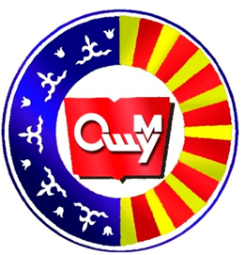 кафедра «Клинических дисциплин 2»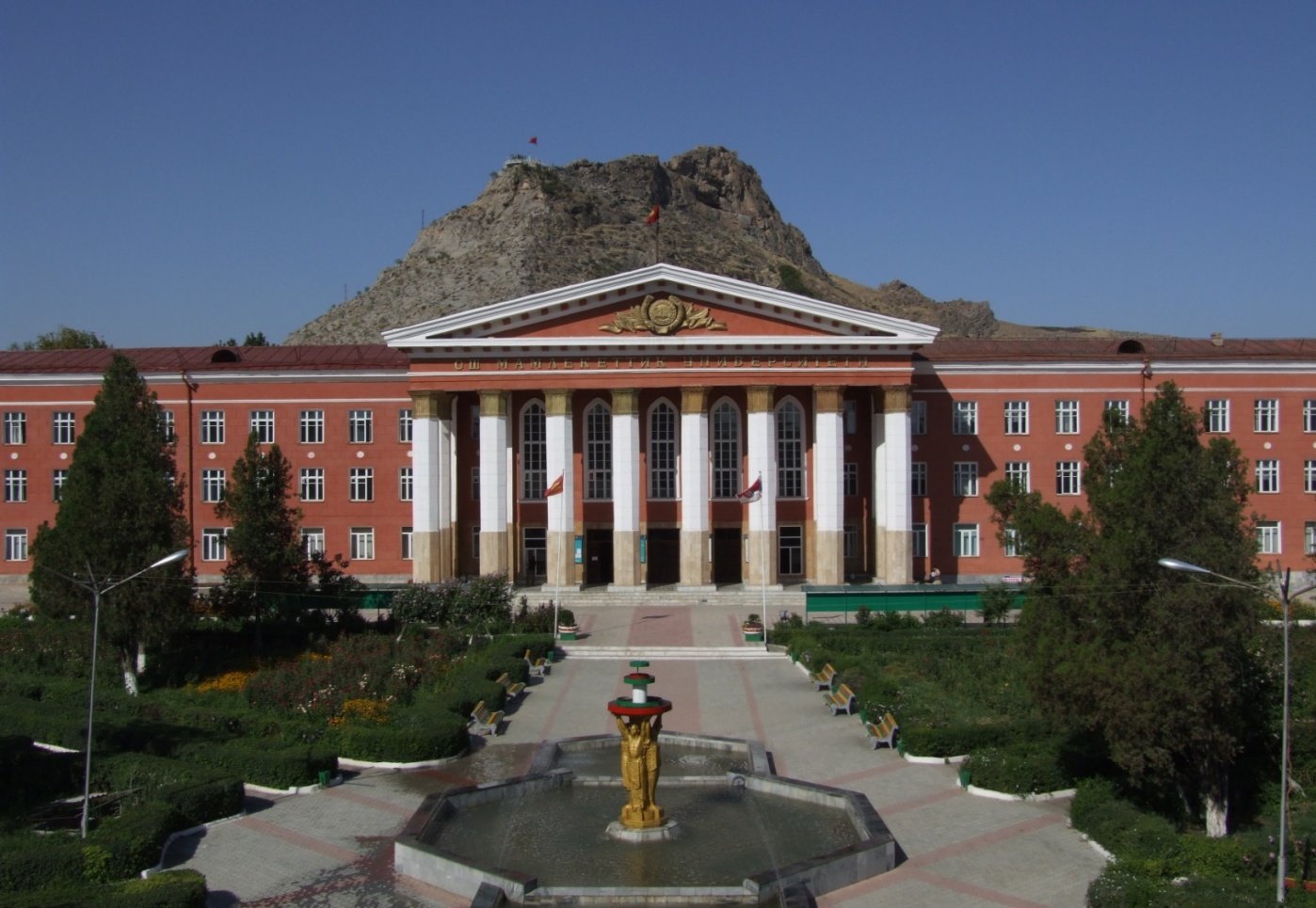 ПАСПОРТ КАФЕДРЫ2018-2019 гг..Дата и приказ создания кафедры, краткая история кафедры Кафедра «Клинических дисциплин 2» международного медицинского факультета ОшГУ была реорганизовано в начале 2017-2018 учебного годаи утверждена на основании  решения Ученного Совета  ОшГУ №8приказом от 06.07.2017г.На кафедре осуществляется преподавания базовых дисциплин студентам международного медицинского факультета, а также обеспечивается подготовка студентов по специальности «лечебное дело» - 560001, в которую входят  педиатрические, хирургические и акушерско-гинекологические дисциплины.С момента создания кафедры заведует кафедрой  к.м.н., доцент М. М. Бугубаева.                                                                                                                                 Цели, задачи и функции кафедры: перечень дисциплин, по которым выпускаются кадры.Главной целью кафедры является организация учебной, методической и научно-исследовательской работы в области педиатрических, хирургических и акушерско-гинекологических дисциплин, а также подготовка квалифицированного специалиста умеющего осуществлять базовые навыки медицинской деятельности, в целях реализации целей и ожидаемых результатов общеобразовательной программы (ООП 2018-2019г.) международного медицинского факультета ОшГУ. Задачи и функции кафедры:Организационная работаУчебно-методическая  работаСамооценка и подготовка к аккредитацииРабота по повышению квалификации преподователей Работа по увеличению библеотечного фонда Научно - исследовательская работаВоспитательная и социальные работыВнешние связи и мобильностьОхрана труда, работа по укреплению материально технической базы.Реализация поставленной цели перед кафедрой «Клинических дисциплин 2», на сегодня достигается по таким направлениям как:Качественное проведение лекций, практических и других видов учебных занятий; Организация и руководство самостоятельной работы студентов; Осуществление контроля за учебной работой студентов и определение ее результатов;Организация и проведение мероприятий вне учебной (воспитательной) работы со студентами.Подготовка как печатных, так и электронных учебников, учебных пособий, конспектов лекций, методической литературы и учебно-практических изданий по профилю кафедры;Обобщение и распространение опыта работы лучших преподавателей; Оказание помощи  начинающим преподавателям при  овладении педагогическим мастерством;Разработка учебных планов и рабочих программ по дисциплинам, читаемым преподавателями кафедры, а также подготовка заключений по учебным программам составляемым другими кафедрами;Проведение научно-исследовательской работы; руководство научно-исследовательской работой аспирантов, студентов и обсуждение законченных научно-исследовательских работ;В составе рабочей группы ООП участвовать в разработке общеобразовательной программы  факультета;Активная подготовка к предстоящей независимой аккредитациипо минимальным требованиям 7 стандартов.Перечень дисциплин, обслуживаемые кафедрой «Клинических дисциплин 2»:Перечень специальностей, по которым выпускаются кадры:«Лечебное дело» - 560001Перечень формируемых компетенций кафедры клинических дисциплин 2 международного медицинского факультета ОшГУ в рамках соответствующих дисциплин учебного плана за 2018-19 учебный годПрофессорско-преподавательский состав кафедры: Качественный состав кафедры: сведения о докторах и кандидат наукНаучное направление кафедры «Клинических дисциплин 2» является: «Актуальные проблемы клинической медицины Ошской области Кыргызской Республики».Аспиранты и соискатели кафедры:Омурзакова   А. Э.-аспирант (2017-2018 учебный год);Абжамилова   Ж. А. – аспирант (2017-2018 учебный год);Каратаев М. А. - аспирант (2018-2019 учебный год).Опубликованные учебно-методические пособия и статьи сотрудников кафедры за 2017-2018гг.            Статей–  17Научные связи кафедры: сведения о конференциях и семинарах, о повышении квалификацииКонференция молодых ученых и студентов международного медицинского факультета ОшГУ -2018-2019гг..Конференции и семинары, проведенные в ОшГУ и медицинских учреждениях города Ош и Ошской области;Международные семинары и конференции.НИРС и УИРС, студенческие кружки кафедрыНа кафедре имеется студенческий кружок по дисциплинам педиатрия, хирургия и акушерство гинекологии.9. Сведения об учебных,  производственных и квалификационных практикахПреподаватели кафедры руководят студентами международного медицинского факультета, которые проходят производственную практику на базеОМОКБ, ОГКБ  и медицинской клиники ОшГУ. Кроме этого, студенты ММФ по направлению и согласно договорам проходят практику в клинических больницах Индии. На сегодня имеются 52 договоров с различными лечебными организациями.10. Производственные связи кафедры: ОМОКБ (Ошская межобластная клиническая больница), ОГКБ (Ошская городская клиническая больница), ОМДКБ (Ошская межобластная детская клиническая больница) и медицинская клиника ОшГУ.11.Сведения о дипломниках и выпускниках кафедрыНа 2018-2019 учебный год на кафедре работают5 к.м.н. (из них 2 доцент), 2 старших преподавателей и 27  преподавателей (из них 5 ассистенты-преподаватели),  которые являются выпускниками ОшГУ, медицинского факультета. 12. Материально-техническая база кафедрыКафедра «клинических дисциплин 2» расположена на 4 этаже медицинской клиники ОшГУ, где имеются 10 учебных аудиторий и 1 кабинет для преподавателей и лаборантского состава.   Кафедра осуществляет преподавание базовых дисциплин у студентов с 2017 учебный год, а также обеспечивает подготовку студентов всех специальностей по дисциплинам клинического цикла.                                                       Кафедра оснащена плакатами – 60 штук,. Имеется 24 столов – преподавательских, стулья – 26 шт., учебных блоков – 50 шт., доска – 10 шт., компьютер PentiumIV – 3 шт., принтер – 2шт., и мультимедийный проектор (Еpson ) – 1 шт.13. Структура учебно-вспомогательного персонала кафедры:18) Сведения о наградах, конкурсах, грантах:Заслуженные врачиКР:Ж. О. Белеков   - доктор медицинских наук, профессор.З. А. Нуруева -   кандидат медицинских наук, доцент.Отличники Здравоохранения КР:Ж. О. Белеков   - д.м.н., проф;А. Ш. Абдиев – д.м.н., проф.;З. А. Нуруева -   к.м.н., доцент;Ч. Т. Оморбекова–к.м.н., доцент;А. Т. Маткасымова –к.м.н., доцент;Г. А. Субанова–к.м.н., доцент;Д. Ш. Бегматова – PhD;Почетную грамоту ОшГУполучили:Бугубаева М. М., Абдиев А. Ш., Джумаева Л. М., Атабаева И. Н., Шамшиев Н. О., Оморбекова Ч. Т., Маткасымова А. Т., Осмонов Т. Ж., Нуруева А. Т., Субанова Г. А., Саед Али АбасРахат, Каримова Н. А. Почетные грамоты от международного медицинского факультета получили: Бугубаева М. М., Эралиева Ж. М., Гаипова А. А., Курманбаев Н. А.20. Сведения о воспитательных и спортивных мероприятияхНа кафедре особое внимание уделяется воспитательной работе среди студентов непосредственно кураторами. Составляется план мероприятий, согласно которому проводятся кураторские часы, контроль успеваемости и посещаемости занятий и лекций студентами. Кураторы помогают студентам в решении возникающих проблем.В каждом кураторском занятие ищет, пути решений проблемы студентов, они воспитывает студентов духовно и морально, а так же ознакамливает традицией и исторических ценностей.     Организационная работа ведется согласно текущего и перспективного плана работы, охватывает всю деятельность кафедры, начиная с организационных мероприятий и научных и учебно-воспитательных процессов.    Сотрудники кафедры участвуют во всех мероприятиях Медицинского факультета и ОшГУ.Зав. кафедрой    к. м. н.,  доцент                              М. М. Бугубаева.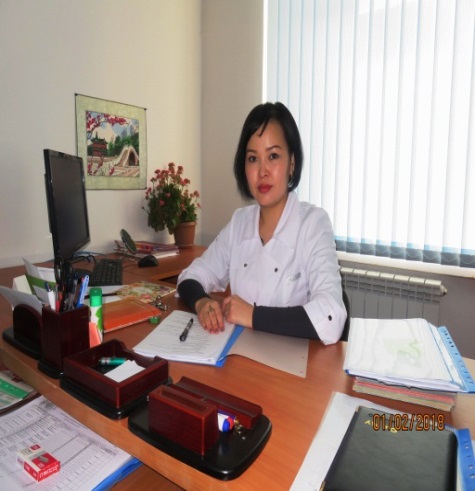 Заведующая кафедрой «Клинических  дисциплин 2» - кандидат  медицинских  наук,  доцент  М. М. Бугубаева№                            Название дисциплин Курс Детские болезни(пропедевтика)IIIДетские болезни2 ( факультетская педиатрия 1 )IVДетские болезни 2 (госпитальная педиатрия) VХирургические болезни, лучевая диагностика(пропедевтика, общая хирургия)IIIХирургическая болезни, лучевая диагностика(факультетская хирургия)IVАкушерство и гинекология ( физиологическое, потологическое акушерство)IVГинекологияVАнестезиология, интенсивная терапия, неотложные состоянияVIДетские болезни 3VIХирургические болезни 2 (госпитальная хирургия)VХирургические болезни 3VIАкушерство и гинекология 2VIОнкология, паллиативная медицинаVТравматология, ортопедия и военно-полевая хирургияVУрологияVДетская хирургияVНеонатологияIVМедицинская радиология и лучевая терапияIIIДетские инфекционные болезниVIУход за больным IПомощник младшего мед персоналаIIУход за больными ( 2 курс)IIПомощник фельдшера скорой и неотложной помощиIIIПомощник врача стационара IV№Название дисциплинКредит часовКомпетенции по ГОС 2015Компетенции по ГОС 2015Компетенции по ГОС 2015Компетенции по ГОС 2015ООПОНКИКСЛОКПКРО ООПНазвание цикла (ов) Базовая часть1Детские болезни, лучевая диагностика (пропедевтика)10ДК-3, ПК-2, ПК-3 ПК-11, ПК-12РО-5, РО-72Детские болезни 2 (факультетская педиатрия 1)5ПК-2, ПК-11, ПК-14, ПК-15РО-5, РО-7, РО-83Детские болезни 2 (госпитальная педиатрия)5ПК-2, ПК-11, ПК-13, ПК-14, ПК-15РО-5, РО-7, РО-84Хирургические болезни, лучевая диагностика (пропедевтика, общая хирургия)7ДК-3, ПК-2, ПК-3, ПК-4РО-55Хирургические болезни, лучевая диагностика (факультетская хирургия)6ПК-3, ПК-4, ПК-11, ПК-12РО-5, РО-76Акушерство и гинекология (физиологическое акушерство, патологическое акушерство )7 ПК-2, ПК-11, ПК-12, ПК-13РО-5, РО-77Гинекология3ПК-11, ПК-13, ПК-14, ПК-15РО-7, РО-88Анестезиология, интенсивная терапия, неотложные состояния3ПК-2, ПК-3, ПК-11, ПК-12, ПК-13РО-5, РО-7Вариативная частьДисциплины, предлагаемые ВУЗом9Детские болезни 33ПК-13, ПК-17, ПК-18РО-7, РО-810Хирургические болезни 2 (госпитальная хирургия)4ПК-4, ПК-11, ПК-12РО-5, РО-711Хирургические болезни 33ПК-13, ПК-14, ПК-16РО-7, РО-812Акушерство и гинекология 25ПК-11, ПК-13, ПК-14, ПК-15РО-7, РО-813Онкология, паллиативная медицина6ПК-3, ПК-4, ПК-13, ПК-27РО-5, РО-7, РО-1114Травматология, ортопедия и военно-полевая хирургия6СЛК-3ПК-2, ПК-3, ПК-4, ПК-11, ПК-12, ПК-13РО-5, РО-7, РО-1115Урология3ПК-2, ПК-13, ПК-14, ПК-15РО-5, РО-7, РО-816Детская хирургия3ДК-3, ПК-3, ПК-11РО-5, РО-717Неонатология3ДК-3, ПК-2, ПК-11, ПК-12РО-5, РО-7Дисциплины, по выбору студентов18Медицинская радиология и лучевая терапия3ИК-1, ПК-5, ПК-9РО-4, РО-6019Детские инфекционные болезни3ПК-6, ПК-10, ПК-12РО-6, РО-720Уход за больными2СЛК-1ПК-4, ПК-21, ПК-25РО-3, РО-5С.4.Дополнительные виды подготовкиНе предусмотреноС.5. Производственная практика21Помощник младшего мед персонала1ПК-4РО-522Уход за больными (2 курс)1СЛК-1ПК-21, ПК-25РО-323Помощник фельдшера скорой и неотложной помощи3ПК-2, ПК-4, ПК-16РО-5, РО-824Помощник врача стационара4ОК-8СЛК-1ПК-11, ПК-12, ПК-13РО-3, РО-7ИТОГО99 ⃰№Ф.И.О.ДисциплинаУченая степень, должность1БугубаеваМахабатМиталиповнаПедиатрияЗаведующая кафедрой,к. м. н., доцент.2БелековЖанекОмошовичХирургияПроф., д.м.н., совм.3Туйбаев Заир АдиевичХирургияПроф., д.м.н., совм.4БотобековАбдирасилСайпидиновичАнестезиология Преподаватель5Исаков УмарНурмаматовичУХБПреподаватель - совм.6КурманбеавНуржигитАдашкановичХирургияПреподаватель7КаримовНурланАбдыганыевичУрологияПреподаватель - совм.8Каримова НазгульАбдижалиловнаАкушерство и гинекологияк. м. н., преподаватель9КурбанбаевОмурбекИсамидиновичХирургияПреподаватель - совм.10Каратаев МирланАнварбековичХирургияПреподаватель11Маманов Марлен АсанбековичРадиология Преподаватель - совм.12МолдоевМурзалиИльязовичОнкологияПреподаватель - совм.13МамашариповКылычМамадалиевичХирургияк. м. н., старший преподаватель - совм.14МаткасымоваАйжанТашболотовнаПедиатрияк. м. н., старший преподаватель - совм.15НуруеваЗамираАттокуровнаПедиатрияК. м. н., доцент, совм16Осумбеков Руслан БайышбековичХирургияПреподаватель - совм.17РайымбердиевТынарбекРахманбердиевичРадиологияПреподаватель - совм.18СубановаГулжамалАрстаналиевнаАкушерство и гинекологияк. м. н., доцент19Саед Али Аббас РахатХирургияPhD, старший преподаватель20ТурдубаевКурсанбекТашболотовичПедиатрияк. м. н., доцент, совм.21ЭралиеваЖазгулМырзабековнаПедиатрияПреподаватель 22ШамшиевНурланбекОрунбековичДетская хирургияСтарший преподаватель, совм.23ГаиповаАкпериАбдибаитовнаОнкология Преподаватель 24ОмурзаковаАйсулууЭрмековнаПедиатрия Преподаватель 25АбдирайимовИскендерСултаналиевичХирургия Преподаватель 26Бегматова Дамира ШарабидиновнаАкушерство и гинекологияPhD,преподаватель27РыскулбековМуканРыскулбековичДетская хирургияПреподаватель28ОморбековаЧолпонТоконовнаДетские болезник.м.н., доцент, совм.29ОсмоновТагайбекЖенишбаевичХирургияк.м.н., доцент,совм.30АбжамиловаЖазгулАбдыкалыковнаДетские болезниПреподаватель 31ОсмоноваГулназЖенишбаевна Детские болезниПреподаватель 32КурманалиевНурланКамбаралыевичТравматологияПреподаватель 33ОрмошевКубанычбекДадажановичТравматологияПреподаватель, совм.34Раимова Клара АмангелдиевнаРадиологияПреподаватель, совм.35МаткасымоваГулшатАлтымышовнаОнкология Преподаватель36АбдиевАзаматШакировичХирургияд.м.н., совместитель37Атабаев  Ибрагим.Насырович. ПрактикаСтарший преподаватель, совм.38ДжумаеваЛазокат.Мадаминовна.ПрактикаPhD доцент, совм.39Исаков  АрстанАбдирашитович ..АнестезиологияПреподаватель, совм.40Турсунова Вероника ДавидбековнаАкушерство и гинекологияАссистент-преподаватель41АбдирасуловаЖайнагулАбдирасуловнаАкушерство и гинекологияСтажёр-преподаватель42ТиленовАзаматТиленовичТравматологияАссистент-преподаватель43ДжолбуноваЗуураКеримбековнаПедиатрия. ДИБд. м. н., совм.44Бакиров СыргакАбдыкапаровичХирургияАссистент-преподаватель45МамасадыковаФерузаСагынбаевнаАкушерство и гинекологияПреподаватель46АрапбаеваУултайНурпазыловнаУХБПреподаватель, совм.47ТуйбаевАзаматЗаировичХирургияАссистент-преподаватель48Анарбаева Аида АбдисаминовнаПедиатрия.к. м. н., доцент, совм.49Абдурахманов БактыярОмурбековичРадиологияк. м. н. (РФ), совм.50ЖумалиевАтабекКаныбековичХирургияПреподаватель, совм.Профессорд.м.нд.м.н.к.м.н. доцентPhdСтарший преп.ШтатПреп-совм.Ассист. препВсего 229221813551№                               Ф.И.О.Занимаемая должность1АбдирайимовИ. С.Завуч кафедры2ЭралиеваЖ. М.Старший куратор3МаткасымоваГ. А.Ответственнаяпо научно-исследовательской работе4ГаиповаА. А.Ответственнаяпо учебно-методической работе 5АбжамиловаЖ. А.Ответственная по воспитательной работе5Турсунова В. Д.Ответственная за оформления сайта кафедры6РахманбердиеваА. М. Методист7ЗамирбеккызыАйзатЛаборант